2023.5.31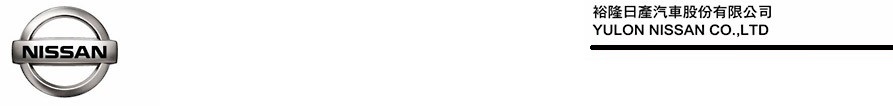 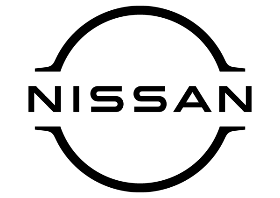 NISSAN「戀戀夏天 放心消暑去」行車健檢活動開跑免費35項行車健檢  再抽前擋鍍膜體驗券及雲品酒店住宿抵用劵隨著新冠肺炎疫情持續趨緩，時序也即將進入夏季高溫炙熱的天氣，裕隆日產汽車提醒車主，用車前記得檢查車輛狀況確保行車安全，並自6月1日起至7月31日止推出NISSAN「戀戀夏天 放心消暑去」行車健檢活動(註)，提供NISSAN車主免費行車健檢服務，包含空調冷卻系統、視野安全、引擎底盤、輪胎電瓶、煞車系統等總計35項車輛安全與舒適項目檢查，為車主在炎炎夏日中更輕鬆地維護愛車。NISSAN「戀戀夏天 放心消暑去」行車健檢活動提供愛車空調冷卻系統保養及空調防疫抗菌優惠套餐、輪胎電瓶等多項零配件特惠價，以及紅利點數加價購優惠活動，換購輪胎再享紅利點數折抵優惠，最高可折抵1,200元。NISSAN「戀戀夏天 放心消暑去」行車健檢活動期間，凡預約且準時履約回NISSAN服務廠定期保養消費滿3,000元者，即贈送「NISSAN野餐保溫提袋」乙份，限量72,000份，贈完為止；回廠消費滿5,000元者可參加「500元電子保修抵用券」抽獎活動，共將抽出1,000名幸運車主；預約且準時履約回廠定期保養消費滿8,000元者，可再參加「前擋鍍膜體驗劵」(最高價值1,340元)抽獎活動，共將抽出100名幸運車主。玉山銀行NISSAN聯名卡也推出單筆刷卡滿額贈「電子保修抵用券」，回NISSAN服務廠消費，單筆刷卡滿5,000元，贈「100元電子保修抵用券」；單筆刷卡滿8,000元，加贈「100元電子保修抵用券」，共獲得「200元電子保修抵用券」；活動期間回NISSAN服務廠，單筆刷卡消費只要滿千還有機會抽「雲品酒店住宿抵用券」(價值11,500元)。NISSAN將持續秉持「技術日產 智行未來」品牌內涵，以最專業的技術及最優質的服務，協助所有車主確保行車平安順利，讓所有NISSAN車主都能在疫情過後安心駕車暢遊，相關活動詳情及服務據點請洽NISSAN服務專線 0800-088888或至活動網站：https://new.nissan.com.tw/nissan/owners/news/flash/983查詢。※以上價格為建議售價，本新聞稿所示金額均為新臺幣。註：2023年裕隆日產汽車(下稱NISSAN) 「戀戀夏天 放心消暑去」 行車健檢活動說明：1. 活動期間：2023/6/1起 ～ 2023/7/31止2. 活動辦法：◆ 活動1：預約定保滿3,000元，贈「NISSAN野餐保溫提袋」乙份。(1) 贈獎對象：活動期間預約且準時履約回NISSAN服務廠定期保養消費滿3,000元(含)以上之車主。(2) 每車限領一次，限量7.2萬份，數量有限，送完為止，恕不另行補送(發)。◆ 活動2：回廠消費滿5,000元，抽「500元電子保修抵用券」。(1) 抽獎對象：活動期間回NISSAN服務廠消費滿5,000元(含)以上之車主。(2) 活動獎項：500元電子保修抵用券，共1,000名，上述獎項，每位符合抽獎資格之車主僅具一次抽獎資格，且限領一份。(3) 抽獎日期：2023/8/31前抽出中獎名單並公佈於NISSAN官網：http://www.nissan.com.tw。(4) 抽獎方式：NISSAN協同第三方見證下以電腦隨機抽出。(5) 保修抵用券統一於2023/8/31前匯入中獎車輛NISSAN CARE APP(下述)，將不另行通知中獎車主。(6) 保修抵用券使用說明：a. 保修抵用券為電子抵用券，面額為500元，抵用券訊息可至NISSAN CARE APP「抵用劵」中點選查詢，相關使用限制或條件可在NISSAN CARE APP中查詢。b. 保修抵用券僅供中獎者及其所登載之車牌使用，若車輛過戶、換牌或報廢者，抵用券將自動失效。c. 返廠消費滿500元(含)以上方可使用，零件及工資皆可抵用，每次以500元為單位全額抵用，恕不找零或兌換現金；自備機油及零件者，無法使用。d. 使用期限至2024/2/29止(依系統顯示時間為準)，請於期限內使用完畢，逾期恕不得使用或延長。◆ 活動3：預約定保滿8,000元，抽「前擋鍍膜體驗券」。(1) 抽獎對象：活動期間預約且準時履約回NISSAN服務廠定期保養滿8,000元(含)以上之車主。(2) 活動獎項：前擋鍍膜體驗券，共100名，上述獎項，每位符合抽獎資格之車主僅具一次抽獎資格，且限領一份。(3) 抽獎日期：2023/8/31前抽出中獎名單並公佈於NISSAN官網：http://www.nissan.com.tw。(4) 抽獎方式：NISSAN協同第三方見證下以電腦隨機抽出。(5) 前擋鍍膜體驗券統一於2023/8/31前匯入中獎車輛NISSAN CARE APP(下述)，將不另行通知中獎車主。(6) 前擋鍍膜體驗券使用說明：a.前擋鍍膜體驗券為電子抵用券，抵用券訊息可至NISSAN CARE APP「抵用劵」中點選查詢。b. 前擋鍍膜體驗券僅供中獎者及其所登載之車牌使用，若車輛過戶、換牌或報廢者，抵用券將自動失效。c. 使用期限至2024/2/29止(依系統顯示時間為準)，請於期限內使用完畢，逾期恕不得使用或延長。◆ 活動4：玉山銀行NISSAN聯名卡 卡友刷卡優惠。(1) 活動期間，回NISSAN服務廠消費，單筆刷卡滿5,000元(含)，贈「100元電子保修抵用券」，單筆刷卡滿8,000元(含)，加贈「100元電子保修抵用券」，共「200元電子保修抵用券」。上述獎項，恕無法累贈，每車每歸戶僅限領一次。電子保修抵用券統一於2023/8/31前統一匯入車主或駕駛人名下車輛綁定之NISSAN CARE APP，供後續保修費用抵用，全額使用不得找零，使用期限半年(依系統顯示時間為準)，逾期恕不得使用。(2) 活動期間，回NISSAN服務廠消費，持NISSAN聯名卡單筆刷卡滿1,000元(含)以上，即可獲得「雲品酒店住宿抵用劵」（價值11,500元，以實物為準）抽獎機會，共抽出20名。上述獎項，每車每歸戶僅限中獎1次，於2023/8/31前抽出中獎名單並在2023/9/8前公佈於NISSAN及玉山銀行官網，詳細抽獎活動訊息及限制條件以玉山銀行公告為準。詳情請參閱玉山銀行信用卡網站「NISSAN 聯名卡」專屬優惠頁面公告說明。3. 上述抽獎活動共通執行說明：(1) 軍車/營業用車/租賃車/公司車/出險鈑噴/保固補償作業等，不適用本活動。(2) NISSAN及其所屬經銷商銷售據點/服務廠之員工(含約聘、臨時僱員)，不具參加本活動資格，經查有違反前開規定者，將取消中獎資格，並返還所領獎項。(3) 依所得稅法第14條第8類規定，抽獎活動屬競技競賽及機會中獎所得，皆屬個人綜合所得總額，依法須納入年度個人綜合所得總額進行申報。扣繳憑單將由主辦單位寄發予中獎者，請務必據實申報。若機會中獎獎品價值超過$20,010，須先繳交10%機會中獎稅(外籍人士須繳交20%)，中獎者須提供並填寫中獎資料，繳交身分證正反面影本。如中獎者不同意繳交稅款，或不填寫提供相關資料、證件影本，視為自動放棄獎品，中獎者不得異議。(4) 如因電腦病毒、駭客入侵、技術失誤、數據遺失、網路擠塞等網路技術的任何因素，以致傳遞資料缺失或抽獎活動無法進行，主辦單位無需承擔任何責任。(5) 活動所有獎品之顏色、規格、配件等皆由主辦單位指定，中獎者不得要求更換或折抵現金。所有非NISSAN生產、製造之獎品日後之使用、保固、維修，主辦單位恕不負責。如有瑕疵、保固、維修等問題，請逕洽獎品製造商或服務廠商處理。(6) 參加抽獎活動者，視為同意NISSAN就本活動之各項規定。4. 以上所示金額均為新臺幣。 NISSAN保有取消、終止、暫停或更改本活動辦法及內容之權利，並對於活動內容擁有最終解釋及決定之權利，若有未盡事宜將於NISSAN官網http://www.nissan.com.tw直接公告之。# # #聯絡方式：裕隆日產汽車股份有限公司 公關室媒體專線：0800371171公司網站：www.nissan.com.twNISSAN 「戀戀夏天 放心消暑去 」行車健檢活動內容NISSAN 「戀戀夏天 放心消暑去 」行車健檢活動內容免費行車健檢空調及冷卻系統、視野及行車安全等35項免費全車安全檢查返廠消費滿額贈獎活動預約且準時履約回NISSAN服務廠定期保養消費滿3,000元(含)，即贈「NISSAN野餐保溫提袋」乙份返廠消費滿額抽獎活動活動1. 回NISSAN服務廠消費滿5,000元(含)，可抽「500元電子保修抵用券」，共1,000名活動2. 預約且準時履約回NISSAN服務廠定期保養消費滿8,000元(含)，即可抽「前擋鍍膜體驗劵」，共100份季節商品特惠冷凝器清洗劑特價699元(加價購19,800點+299元)空調防疫抗菌套餐特價999元(加價購19,800點+599元)輪胎及電瓶特惠價、換購輪胎再享紅利點數折抵優惠，最高可折抵1,200元紅利精品優惠兌換NISSAN 彈蓋手提水壺(8,800點+128元) NISSAN 冰絲涼感防曬袖套(8,800點+138元)NISSAN GTR運動帽_黑/紅(8,800點+268元)   NISSAN 賽車晴雨傘(8,800點+368元)玉山銀行NISSAN聯名卡刷卡優惠優惠一：回NISSAN服務廠消費，單筆刷卡滿5,000元(含)，贈「100元電子保修抵用券」；單筆刷卡滿8,000元(含)，加贈「100元電子保修抵用券」，共獲得「200元電子保修抵用券」。優惠二：回NISSAN服務廠消費，單筆刷卡滿1,000元(含)，抽「雲品酒店住宿抵用劵」，共20名。(詳細抽獎活動訊息及限制條件以玉山銀行公告為準)